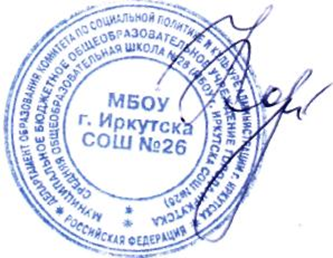 УТВЕРЖДАЮ Директор МБОУ г. Иркутска СОШ№26 ______________________   Корж И.А.План мероприятий на 18.03.2018 г., запланированных в рамках проекта «Образовательная весна-2018»в МБОУ г. Иркутска СОШ№26ооПланируемые мероприятияПланируемые мероприятияПланируемые мероприятияМБОУ г. Иркутска СОШ № 26Название мероприятияВремя проведенияответственныеМБОУ г. Иркутска СОШ № 26Музыкальное оформление (территория школы)09.00 - 20.00Сагян B.C., Филиппова А.А.МБОУ г. Иркутска СОШ № 26Видеопрезентация о школе (фойе школы)08.00 - 20.00Филиппова А.А.МБОУ г. Иркутска СОШ № 26Консультации для родителей будущих первоклассников «В школу с улыбкой!» • Работа специалистов СППС:социальных педагогов,логопеда, психолога.10.00-12.00Шевелева И.В., Столбихина М.В., ДумаН.Л., Кривель М.А., Горбачева М.В., Петраш Е.Н.МБОУ г. Иркутска СОШ № 26Мастерская «Начальная школа»: Интерактивная программа «Мир моих увлечений» (ученики и родители 1-4 классы)12.00-14.00Учителя начальной школы, родителиМБОУ г. Иркутска СОШ № 26Мастерская «Организация досуга и летнего отдыха» Презентация работы ЛДП: профильные смены14.00-15.00Начальник ЛДП, педагоги-организаторы, Совет школьного самоуправленияМБОУ г. Иркутска СОШ № 26Концертная программа «Весенний перезвон»15.00-16.00Сагян B.C., Филиппова А.А., педагоги ДОМБОУ г. Иркутска СОШ № 26•	Консультации медицинских работников.•	Консультация работников пенсионного фонда.в течение дняМБОУ г. Иркутска СОШ № 26Час директора13.00-14.00Корж И.А.МБОУ г. Иркутска СОШ № 26Выставка фоторабот «Любимый дворик» (Прогулки по Иркутску)в течение дняСагян B.C., Филиппова А.А.МБОУ г. Иркутска СОШ № 26Соревнования по мини-футболу12.00-16.00Гаврилов И.К., Совет школьного самоуправленияМБОУ г. Иркутска СОШ № 26Работа буфетав течение дняИлюшина Н.А.Рейтинговое голосование по выбору объекта комфортной городской средыв течение дняКорж И.А.